All About the Number 7Watch Numberblockshttps://www.bbc.co.uk/cbeebies/watch/numberblocks-the-seven-song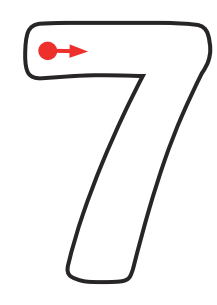 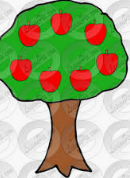 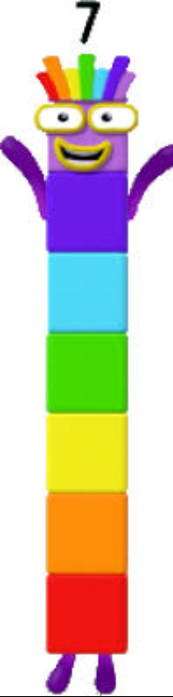 Can you draw 7dots on the tens frame? 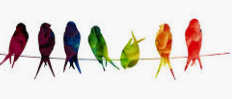 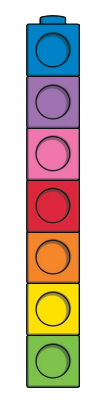 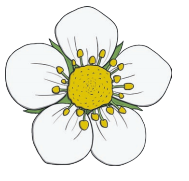 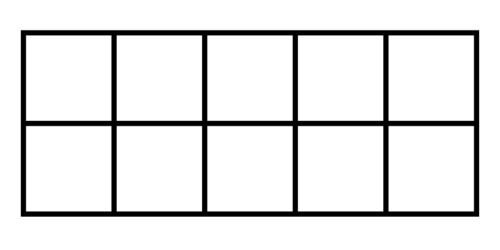 Which is the Odd One Out?How do we know? Let’s Count. 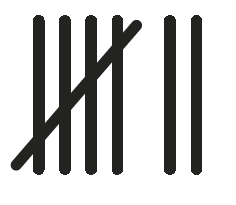 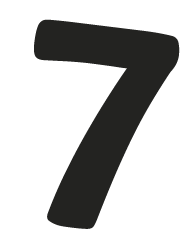 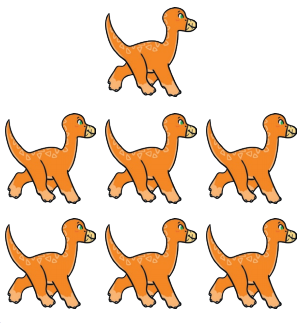 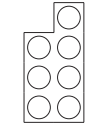 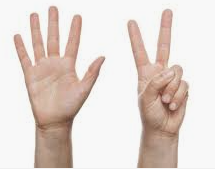 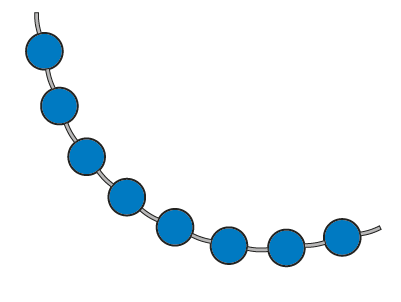 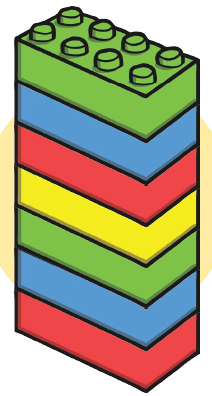 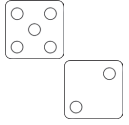 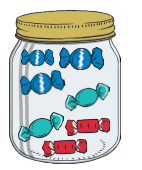 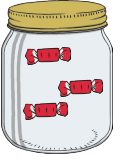 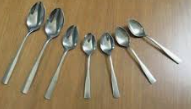 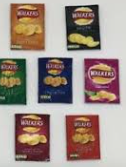 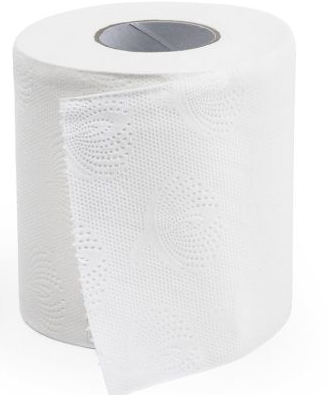 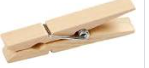 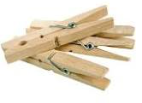 Can you circle number 7?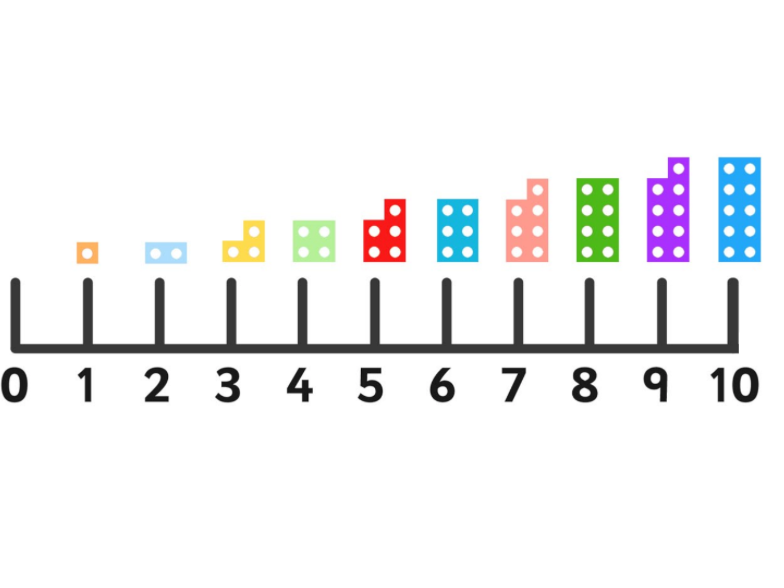 What number comes after 7?What number comes before number 7?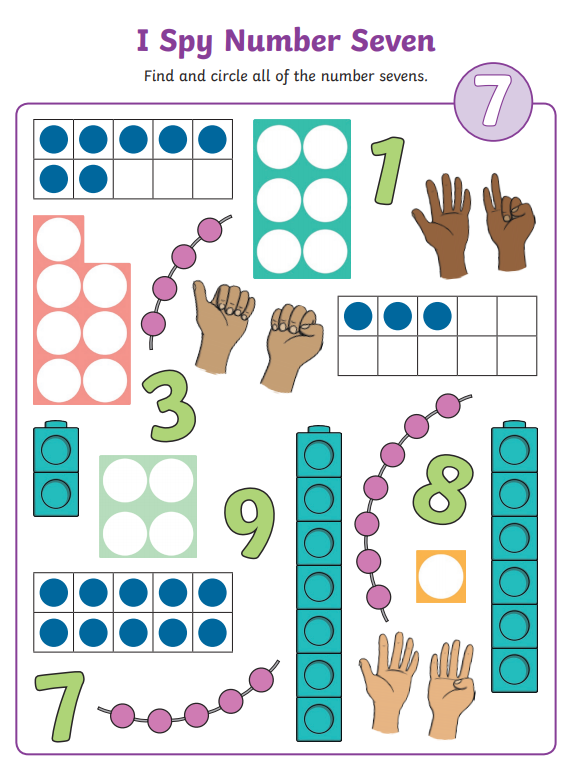 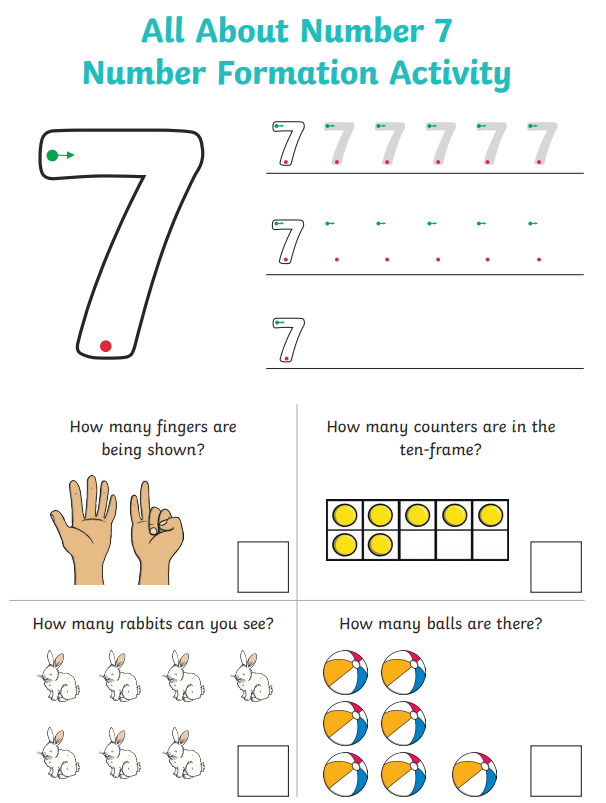 Can you spot all the number 7’s?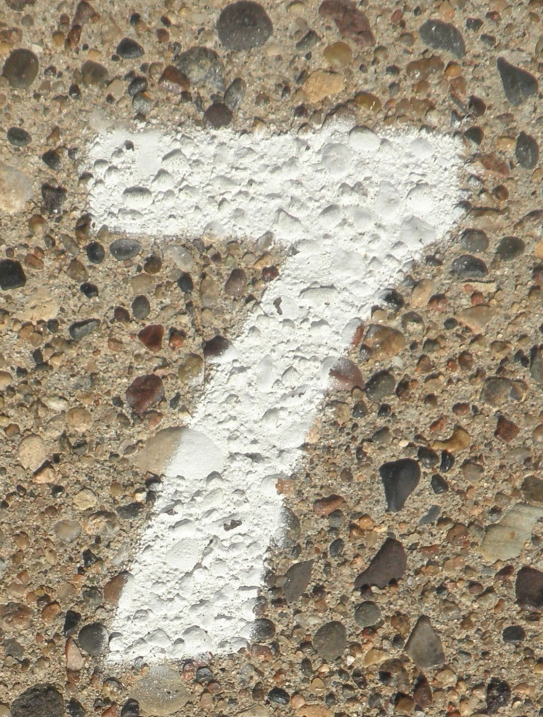 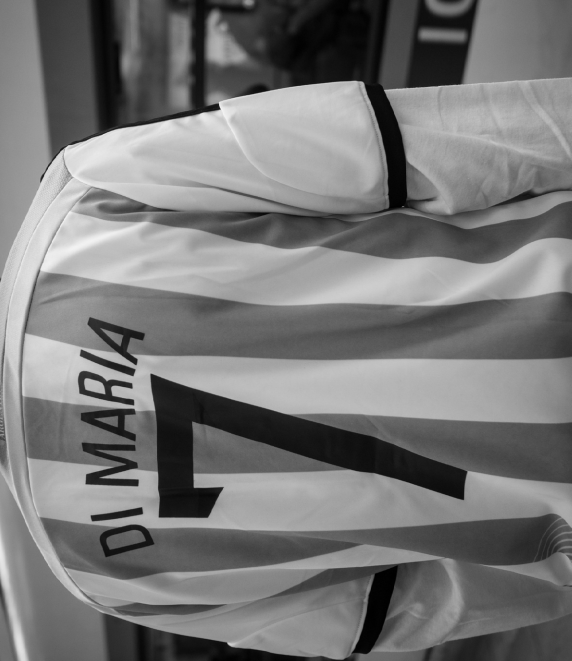 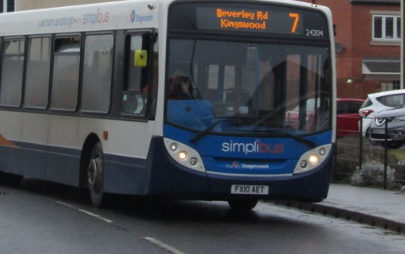 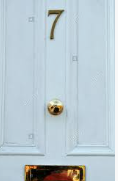 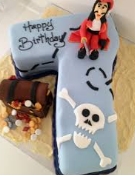 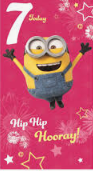 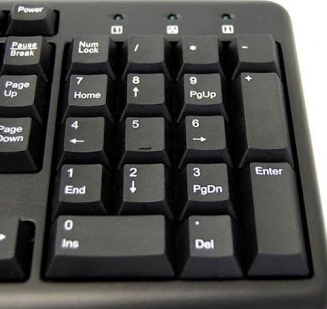 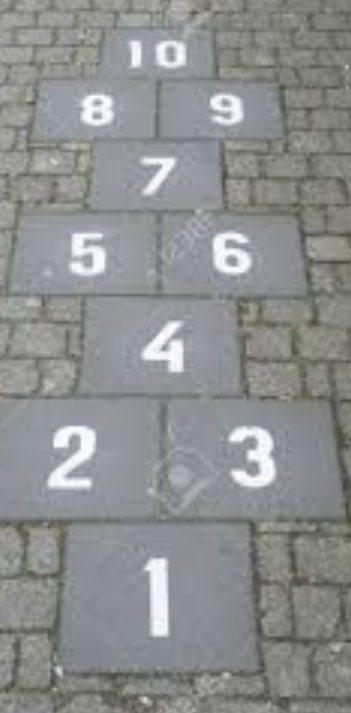 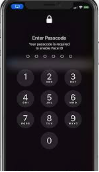 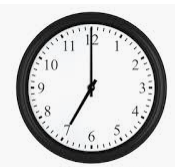 When you go on a walk see if you can spot any number 7’s.   